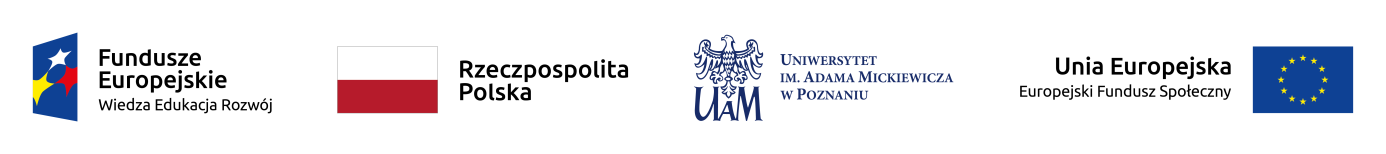 WYPEŁNIĆ TYLKO W PRZYPADKU, gdy Wykonawca zamierza powierzyć wykonanie części zamówienia podwykonawcom niebędącym podmiotem, na którego zasoby powołuje się Wykonawca. Wypełnia Wykonawca.Załącznik 3a do SIWZ…………………………………   (pieczęć firmowa Wykonawcy)Oświadczenie wykonawcy składane na podstawie w postępowaniu na Dostawa  spektrometru i drobnego sprzętu laboratoryjnego  w ramach realizacji projektu HIGHCHEM – Interdyscyplinarne i międzynarodowe studia doktoranckie z elementami wsparcia współpracy międzysektorowej, POWR.03.02.00-00-I020/17OŚWIADCZENIE DOTYCZĄCE PODWYKONAWCY NIEBĘDĄCEGO PODMIOTEM, NA KTÓREGO ZASOBY POWOŁUJE SIĘ WYKONAWCA:Oświadczam/y, że:- niżej wymienione części zamówienia zamierzamy powierzyć do realizacji podwykonawcy: - poniżej nazwy (firm) podwykonawców …………….……. (miejscowość), dnia …………………. r. 							…………………………………………(podpis)Załącznik 3a do SIWZOŚWIADCZENIE DOTYCZĄCE PODWYKONAWCY NIEBĘDĄCEGO PODMIOTEM, NA KTÓREGO ZASOBY POWOŁUJE SIĘ WYKONAWCA:składane na podstawie art. 25a ust. 1 ustawy z dnia 29 stycznia 2004 r.  Prawo zamówień publicznych (dalej jako: ustawa Pzp), dotyczące przesłanek wykluczenia             z postępowania na Dostawa spektrometru i drobnego sprzętu laboratoryjnego  w ramach realizacji projektu HIGHCHEM – Interdyscyplinarne i międzynarodowe studia doktoranckie z elementami wsparcia współpracy międzysektorowej, POWR.03.02.00-00-I020/17Oświadczam, że następujący/e podmiot/y, będący/e podwykonawcą/ami: ……………….…… (podać pełną nazwę/firmę, adres, a także w zależności od podmiotu: NIP/PESEL, KRS/CEiDG), nie podlega/ą wykluczeniu z postępowania o udzielenie zamówienia,……………….…… (podać pełną nazwę/firmę, adres, a także w zależności od podmiotu: NIP/PESEL, KRS/CEiDG), nie podlega/ą wykluczeniu z postępowania o udzielenie zamówienia,…………………….…………….……. (miejscowość), dnia …………………. r. 							…………………………………………(podpis)Oświadczam, że wszystkie informacje zawarte w powyższych oświadczeniach są aktualne 
i zgodne z prawdą oraz zostały przedstawione z pełną świadomością konsekwencji wprowadzenia zamawiającego w błąd przy przedstawianiu informacji.Lp.Wykaz części 12…Lp.Nazwy (firm) podwykonawców12…